                                                                                                                                            ПРОЄКТ	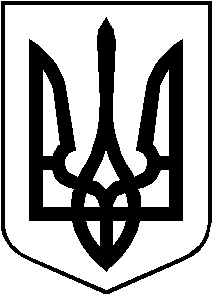 РОЖИЩЕНСЬКА МІСЬКА радаЛУЦЬКОГО РАЙОНУ ВОЛИНСЬКОЇ ОБЛАСТІвосьмого скликанняРІШЕННЯ 22 грудня 2022 року                                                                                      № 28/  Про передачу основних засобів з балансу Рожищенської міської ради на баланс комунального підприємства «Дільниця благоустрою» Рожищенської міської ради       Відповідно до статті 60 Закону України «Про місцеве самоврядування в Україні», враховуючи клопотання комунального підприємства «Дільниця благоустрою» Рожищенської міської ради від 09.12.2022 №106, рекомендації постійної комісії з питань комунальної власності, житлово-комунального господарства та благоустрою, енергозбереження та транспорту, будівництва та архітектури від ___ 2022 року № ___ , міська рада ВИРІШИЛА:Передати з балансу Рожищенської міської ради на баланс комунального підприємства «Дільниця благоустрою» Рожищенської міської ради основні засоби згідно додатка.Комунальному підприємству «Дільниця благоустрою» Рожищенської міської ради та відділу бухгалтерського обліку та звітності Рожищенської міської ради здійснити необхідні організаційно - правові заходи щодо приймання-передачі основних засобів згідно з чинним законодавством.Контроль за виконанням цього рішення покласти на постійну комісію з питань комунальної власності, житлово-комунального господарства та благоустрою, енергозбереження та транспорту, будівництва та архітектури.Міський голова						            Вячеслав ПОЛІЩУКВойтович Олена 21797                                                        Додаток                                                                                             до рішення Рожищенської міської ради                                                                                            від 22.12.2022 року № 28/№ з/пНайменуванняДата введення в експлуатаціюІнвентарний номер (серійний номер)Кількість (шт.)Первісна балансова вартість (грн)Залишкова балансова вартість (грн)1.Бензоріз STIHLГрудень 2022193208125144613,6944613,692.Монітор2012101460300411362,00-3.Системний блок АМД2018101460302414620,00115,504Газонокосарка2012101480308112919,00-5Газонокосарка2015101620303711114,00371,476Мотокоса20171016203001113215,007928,00